MEMOTo:	Members of the Board of TrusteesFrom:	Dr. Joseph Cappello, Board SecretaryDate:	June 24, 2019Subject:  NOTICE OF JUNE REGULAR BOARD OF TRUSTEES MEETINGThe June Regular Meeting of the Board of Trustees of the Atlantic Community Charter School will be held on Thursday, June 27, 2019 at 4:00 PM at the All Purpose Room of the school.**Note:  There will be no teleconferencing option available for this meeting.  However, thecall-in option will remain; details will be presented in the email sent by Ilana Mindel, Broder Law Group.Respectfully submitted,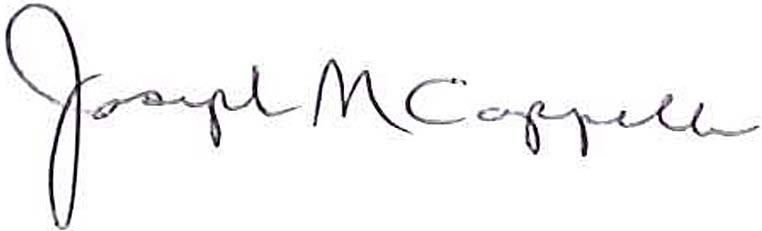 Dr. Joseph Cappello, Board SecretaryAtlantic Community Charter School